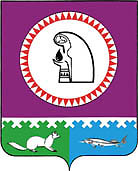 В соответствии с Федеральными законами от 06.10.2003 № 131-ФЗ «Об общих принципах организации местного самоуправления в Российской Федерации», от 07.12.2011 № 416-ФЗ «О водоснабжении и водоотведении», Соглашением о передаче полномочий органам местного самоуправления от 28.12.2023, схемой водоснабжения и водоотведения  городского поселения Талинка, утвержденной постановлением администрации городского поселения Талинка от 26.11.2014 № 229, с целью организации централизованного, надлежащего качества бесперебойного водоснабжения в границах муниципального образования городское поселение Талинка:1. Наделить статусом гарантирующей организации, осуществляющей водоснабжение и водоотведение в границах муниципального образования городское поселение Талинка — Муниципальное унитарное предприятие «Управление теплоснабжения муниципального образования Октябрьский район».2. Определить зону деятельности гарантирующей организации в соответствии со схемой водоснабжения и водоотведения муниципального образования городское поселение Талинка.3. Уведомить Муниципальное унитарное предприятие «Управление теплоснабжения муниципального образования Октябрьский район» о наделении его статусом гарантирующей организации в границах муниципального образования городское поселение Талинка.4. Опубликовать постановление в официальном сетевом издании «Официальный сайт Октябрьского района».5. Контроль за выполнением постановления возложить на первого заместителя главы Октябрьского района по жизнеобеспечению  Тимофеева В.Г.Глава Октябрьского района							    	                                         С.В. ЗаплатинИсполнитель:главный специалист отдела по вопросам жизнеобеспеченияКомитета по САЖ администрации Октябрьского районаКовальских С.В., 8 (34678) 28-047, 348СОГЛАСОВАНО:Первый  заместитель главы Октябрьского района по жизнеобеспечению							                                          В.Г. ТимофеевЗаместитель главы Октябрьского района по экономике, финансам, председатель Комитетапо управлению муниципальными финансами				                      Н.Г. КуклинаЗаместитель главы Октябрьского района по вопросам муниципальной собственности, недропользования, председатель Комитета по управлению муниципальной собственностью администрации Октябрьского района					                             В.М. ХомицкийИсполняющий обязанности заместителя главы Октябрьского района по внутренней политике					А.Ю. НасибулинПредседатель Комитета по строительству, архитектуре и жизнеобеспечению администрации Октябрьского района									 З.Р. СамойленкоГлава городского поселения Талинка					                             А.В. ОстанинМУП «УТС МО Октябрьский район»					                             И.В. МингалевЮридический отдел администрации Октябрьского районаСтепень публичности – 1 МНПАРазослать:Комитет по САЖ администрации Октябрьского – 1 экз.администрация городского поселения Талинка - 1 экз. (в эл.виде)МУП «УТС МО Октябрьский район»	 - 1 экз. (в эл.виде)Итого: 3 экз.Муниципальное образование Октябрьский районАДМИНИСТРАЦИЯ ОКТЯБРЬСКОГО РАЙОНАПОСТАНОВЛЕНИЕМуниципальное образование Октябрьский районАДМИНИСТРАЦИЯ ОКТЯБРЬСКОГО РАЙОНАПОСТАНОВЛЕНИЕМуниципальное образование Октябрьский районАДМИНИСТРАЦИЯ ОКТЯБРЬСКОГО РАЙОНАПОСТАНОВЛЕНИЕМуниципальное образование Октябрьский районАДМИНИСТРАЦИЯ ОКТЯБРЬСКОГО РАЙОНАПОСТАНОВЛЕНИЕМуниципальное образование Октябрьский районАДМИНИСТРАЦИЯ ОКТЯБРЬСКОГО РАЙОНАПОСТАНОВЛЕНИЕМуниципальное образование Октябрьский районАДМИНИСТРАЦИЯ ОКТЯБРЬСКОГО РАЙОНАПОСТАНОВЛЕНИЕМуниципальное образование Октябрьский районАДМИНИСТРАЦИЯ ОКТЯБРЬСКОГО РАЙОНАПОСТАНОВЛЕНИЕМуниципальное образование Октябрьский районАДМИНИСТРАЦИЯ ОКТЯБРЬСКОГО РАЙОНАПОСТАНОВЛЕНИЕМуниципальное образование Октябрьский районАДМИНИСТРАЦИЯ ОКТЯБРЬСКОГО РАЙОНАПОСТАНОВЛЕНИЕМуниципальное образование Октябрьский районАДМИНИСТРАЦИЯ ОКТЯБРЬСКОГО РАЙОНАПОСТАНОВЛЕНИЕ«»2024 г.№пгт. Октябрьскоепгт. Октябрьскоепгт. Октябрьскоепгт. Октябрьскоепгт. Октябрьскоепгт. Октябрьскоепгт. Октябрьскоепгт. Октябрьскоепгт. Октябрьскоепгт. ОктябрьскоеО наделении статусомгарантирующей организации